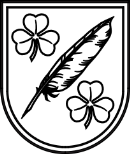 LATVIJAS  REPUBLIKA
SKRĪVERU  NOVADA  DOMEReģistrācijas Nr.90000074704, Daugavas iela 59, Skrīveri, Skrīveru novads, LV-5125,  
tālrunis 65197675, fakss 65197747, e-pasts: dome@skriveri.lvSkrīveru novadāPASKAIDROJUMA RAKSTS PAR SKRĪVERU NOVADA PAŠVALDĪBAS 2016.GADA BUDŽETU	Deputātu vērtējumam ir iesniegts Skrīveru novada pašvaldības (turpmāk – pašvaldības) 2016.gada budžets, kas ir sabalansēts ieņēmumu un izdevumu daļā. Budžets ir novada domes finansiālās darbības pamatdokuments un finanšu instruments, ar kuru tā nodrošina savu autonomo funkciju izpildi, kā arī veic ekonomisko un sociālo vajadzību sabalansēšanu ar finansiālajām iespējām. Skrīveru novada administratīvās teritorijas kopējā platība ir 10542 ha un uz 2015. gada 1.jūliju dzīvesvietu novadā bija deklarējušas 3790 personas. 	Pašvaldības 2016.gada budžets izstrādāts, ievērojot likumos „Par valsts budžetu 2016.gadam”, „Par pašvaldību budžetiem”, ”Par pašvaldībām”, „Par budžetu un finanšu vadību”, kā arī nodokļu likumos, Latvijas Republikas Ministru kabineta noteikumos un citos likumdošanas aktos izvirzītās prasības.  Tas sastāv no pamatbudžeta un speciālā budžeta.	Skrīveru novada dome 2014.gada 25.septembrī apstiprināja noteikumus Nr.5 “Noteikumi par Skrīveru novada pašvaldības budžeta plānošanu”, kuri nosaka kārtību, kādā notiek budžeta plānošana un līdzekļu sadale.	Saskaņā ar aktualizēto „Skrīveru novada attīstības programmu 2014.-2020.” novada galvenie attīstības virzieni līdz 2020.gadam balstās uz Skrīveru novada Ilgtspējīgas attīstības stratēģiju līdz 2030. gadam. Nākošajam 7 gadu periodam mērķu sasniegšanai ir noteikti divi galvenie attīstības virzieni:		- Intelektuālā potenciāla saglabāšanai kultūrā, izglītībā un zinātnē nodrošināt  optimālu pakalpojumu pieejamību un kvalitatīvus pakalpojumus izglītības, zinātnes, sporta, kultūras, veselības un sociālo iestāžu savstarpējā sadarbībā;	- Skrīveru novada tūrisma piedāvājumu papildināt ar radošās uzņēmējdarbības (amatniecības, vēstures, kultūras mantojuma, izstāžu, tūrisma) un neformālās izglītības centru un sakārtotu tehnisko infrastruktūru, kas nodrošina uzņēmējdarbības attīstību un pievilcīgu dzīves vidi.	Tā kā pašvaldību rīcībā ir ierobežoti un ne vienmēr visu funkciju un brīvprātīgo iniciatīvu īstenošanai pietiekami finanšu līdzekļi, tāpat pastāv zināma nenoteiktība valsts ekonomikas attīstībā un valstiski nepārtraukti tiek mainīti pašvaldību ietekmējošie nodokļi, tad attīstības plānošanas kontekstā pašvaldības budžeta mērķis ir pēc iespējas racionālāk attiecīgajā periodā sadalīt prognozētos pieejamos finanšu līdzekļus pašvaldības funkciju un uzdevumu izpildei un attīstībai, atbilstoši pašvaldības plānošanas dokumentos noteiktajiem rīcības virzieniem, prioritātēm un uzdevumiem. 	Skrīveru novada attīstības programmā ir noteiktas vidēja termiņa prioritātes. Kā galvenās 2015. gadā bija izvirzītas divas:Iestāžu pārvietošana, telpu sakārtošana atbilstoši iestāžu specifikai un prasībām (Skrīveru mūzikas un mākslas skola, Skrīveru bērnu bibliotēka, Andreja Upīša Skrīveru bibliotēka un ārstu prakses);Andreja Upīša Skrīveru vidusskolas stadiona rekonstrukcija. 	Sakarā ar to, ka 2015.gadā netika līdz galam realizētas šīs prioritātes, bet ir konceptuāli izstrādāts vienots redzējums par to, ka iestāžu pārvietošanā tiks sakārtota skolas internāta ēka Daugavas ielā 85, kur tiks pārvietota Skrīveru mūzikas un mākslas skola, tad ievērojot Skrīveru novada domes iepriekšējā gadā apstiprinātās budžeta prioritātes, budžeta veidošanas galvenos pamatprincipus un piesardzību saistībā  ar paredzamajām izmaiņām nodokļu politikā, arī 2016.gadā lielākie pašvaldības līdzekļi tiek koncentrēti šīm divām galvenajām prioritātēm. 	Lai veicinātu Skrīveru novada attīstību, 2016.gadā tāpat kā iepriekšējos gados iespēju robežās tiks piesaistīti Eiropas Savienības (turpmāk – ES) fondu un, ja būs nepieciešams, arī aizņēmumu līdzekļi. 	Lai tiktu sakārtota budžeta plānošanas saskaņošana ar attīstības programmu, Skrīveru novada dome 2016.gadā plāno uzsākt darbus pie īstermiņa plānošanas dokumentu izveidošanas,  izstrādājot Skrīveru novada investīciju plānu 2016.–2018.gadam (turpmāk – plāns), kuru regulāri ne retāk kā reizi gadā pirms budžeta pieņemšanas vai ciešā saistībā ar budžeta pieņemšanu aktualizēs. Plāns tiks izstrādāts, ņemot vērā pašvaldības reālās iespējas efektīvi izmantot pašu pieejamos līdzekļus un piesaistīto ārējo finansējumu. Plānā netiks iekļauti ikgadējie remonta darbi, izņemot kapitālā remonta darbus, būvniecības, labiekārtošanas darbi u.c.Budžeta ieņēmumi	Pašvaldības 2016.gada kopbudžeta ieņēmumi bez atlikumiem uz gada sākumu un saņemtajiem kredītiem plānoti 3 711 470 euro apmērā (979 euro uz vienu Skrīveros deklarējušos iedzīvotāju), kas sadalās divās lielās grupās – pašvaldības pamatbudžeta ieņēmumi  3 639 559 euro un pašvaldības speciālā budžeta ieņēmumi 71 911 euro. Kopā ar naudas līdzekļu atlikumu 466 486 euro no 2015.gada, pašvaldības pieejamie finanšu resursi 2016.gadā plānoti  4 177 956 euro apmērā. 	Pašvaldības pamatbudžeta 2016.gada ieņēmumi plānoti 3 639 559 euro, kas ir par 2%  mazāki nekā 2015.gada ieņēmumu izpilde, bet savukārt par 11% lielāki nekā 2015.gada sākumā plānotie. Naudas līdzekļu atlikums uz gada sākumu 453 805 euro. 	Lielāko pašvaldības pamatbudžeta ieņēmumu daļu 52% (1 904 276 euro) veido iedzīvotāju ienākumu nodoklis (turpmāk - IIN), kas ir par 3 % lielāks kā 2015.gada izpilde, bet pret sākotnējo 2015.gada plānu ir par 4% lielāks. IIN ieņēmumus galvenokārt ietekmē tautsaimniecībā nodarbināto skaits, darba samaksa, ar iedzīvotāju ienākuma nodokli neapliekamā minimuma un atvieglojumu apmērs, kā arī minimālā darba alga. 2016.gadā  IIN likme ir noteikta 2015.gada līmenī jeb 23%, tomēr saglabājas neskaidrība par IIN likmes izmaiņām turpmākajos gados. Valdība ir lēmusi no 2016.gada piemērot diferencētu ar IIN neapliekamo minimumu, kas ietekmēs IIN ieņēmumus 2017.gadā, kad tiks veikts ar IIN apliekamo ieņēmumu pārrēķins par 2016.gadu.  	Ņemot vērā augstāk minēto, nākošo divu gadu griezumā, Skrīveru novada dome prognozē IIN pieaugumu vidēji par 2,5% ar ko pašvaldība varētu rēķināties ieņēmumos savu funkciju un uzdevumu izpildei. 1.att. Skrīveru novada pašvaldības budžeta līdzekļu ieņēmumu struktūra 2016.gadā (%)Nekustamā īpašuma nodokļa (turpmāk - NĪN) ieņēmumi 2016. gadā tiek plānoti, pamatojoties uz prognozi, kas aprēķināta saskaņā ar Ministru kabineta 2010.gada 24.augusta noteikumos Nr.802 „Noteikumi par nekustamā īpašuma nodokļa prognozi” noteiktajiem nosacījumiem. NĪN plānots iekasēt 136 394 euro apmērā, un tas  ir 4% no kopējiem Skrīveru novada pašvaldības pamatbudžeta ieņēmumiem, procentuāli pret 2015. gadu par 20% vairāk nekā gada sākumā plānotie, bet par 14% mazāk nekā izpilde. Palielinājums, pret 2014. un 2015.gada ieņēmumu izpildi, ir pamatā saistīts ar kārtējā gada nodokļa iekasēšanas plāna palielināšanos, palielinoties arī ieņēmumiem par iepriekšējo gadu parādiem. Arī 2016.gadā paliek  spēkā nekustamā īpašuma nodokļa papildus atvieglojumi, kas gadu no gada ir piemēroti:maznodrošinātiem un trūcīgiem iedzīvotājiem;politiski represētām personām;ģimenēm, kuru aprūpē ir trīs vai vairāk nepilngadīgi bērni līdz 18 gadiem.	Būtisku pašvaldības budžeta daļu veido maksājumi no valsts budžeta un citu pašvaldību budžetiem, kā arī ES fondu līdzekļi. Saņemtie maksājumi no valsts un citām pašvaldībām ir 976 447 euro, kas ir 27%. Pašvaldība dotāciju un mērķdotāciju veidā 2016.gadā no valsts un citām pašvaldībām saņems finansējumu:- izglītības iestāžu pedagogu darba samaksai un valsts sociālās apdrošināšanas obligātajām iemaksām. Saskaņā ar likuma „Par valsts budžetu 2016.gadam” 3.pantu Skrīveru novada dome mērķdotācijas pedagogu atlīdzības izmaksām ir apstiprinājusi 2016.gada 8 mēnešiem, un tās ir 357 631 euro, kas ir par 6832 euro vairāk nekā 2015.gada 8 mēnešos, līdz ar to oktobrī būs nepieciešami pašvaldības budžeta grozījumi atbilstoši valsts noteiktajam mērķdotāciju apjomam atlikušajiem saimnieciskā gada mēnešiem. Kultūras ministrijas mērķdotācijas pašvaldību izglītības iestāžu profesionālās ievirzes mākslas un mūzikas programmas pedagogiem visa 2016.gada apmērā ir 74 093 euro. - par tiem sociālā aprūpes centra iemītniekiem, kuri aprūpes iestādēs ievietoti līdz 1998.gada 1.janvārim 12 810 euro,  kas ir  4 270 euro uz 1 iemītnieku (3 iemītnieki).  - savstarpējo norēķinu veidā starp pašvaldībām izglītības funkciju nodrošināšanai 80 000 euro. - savstarpējo norēķinu veidā starp pašvaldībām sociālo pakalpojumu nodrošināšanai 112 000 euro.	- mērķdotācijas pašvaldību māksliniecisko kolektīvu atlīdzībai 4 092 euro.	- no valsts izlīdzināšanas fonda (pašvaldību ieņēmumu un valsts budžeta dotācijas pārdale, lai radītu pašvaldībām līdzīgas iespējas ar likumu noteikto funkciju izpildei) 321 270 euro, - finansējums mācību līdzekļu iegādei 7 759 euro,- finansējums projektam “Algotie pagaidu sabiedriskie darbi pašvaldībās” 6792 euro.	Valsts budžeta transfertu apjoms Eiropas Savienības struktūrfondu līdzfinansēto projektu īstenošanai budžeta gada laikā tiks mainīts atbilstoši projektu realizācijas gaitai.	Pārējos pamatbudžeta ieņēmumus sastāda maksas pakalpojumi un citi pašu ieņēmumi 16,8% , nenodokļu ieņēmumi 0,2%.Speciālo budžetu veido īpašiem mērķiem paredzētie līdzekļi, t.i. dabas resursu  nodoklis un  mērķdotācijas  no valsts budžeta pašvaldības autoceļu finansēšanai. 2016. gadā ieņēmumos plānots 71 911 euro  autoceļu un ielu pārvaldīšanai, kas ir par 5 254 euro vai 8%  vairāk nekā iepriekšējā gadā. Naudas līdzekļu atlikums uz gada sākumu 12 681 euro, kuros ietverts atlikums no dabas resursu nodokļa 5 424 euro un no autoceļu uzturēšanas 7 257 euro. 2015.gadā  mērķdotācijās uz gada sākumu autoceļu un ielu pārvaldīšanai bija  piešķirti  66 657 euro.	Gadu no gada Skrīveru novada dome budžeta ieņēmumu daļu plāno  piesardzīgi, bez nepamatotām ieņēmumu pieauguma prognozēm, ņemot vērā valsts budžeta transfertu piešķirtos apjomus, nozaru ministriju sniegto informāciju par iespējamo finansējuma apmēru 2016.gadā, spēkā esošos normatīvos aktus un noslēgtos līgumus par Eiropas Savienības struktūrfondu apguvi. Pašvaldībā ir noteikts, ka valsts budžeta transfertu un budžeta iestāžu ieņēmumu samazināšanās gadījumā par atbilstošu summu jāsamazina arī izdevumi.Budžeta  izdevumi	Skrīveru novada pašvaldības ieņēmumi tiek novirzīti pašvaldības funkciju izpildes nodrošināšanai atbilstoši Skrīveru novada Ilgtspējīgas attīstības stratēģijas līdz 2030.gada ilgtermiņa prioritātēm un Skrīveru novada Attīstības programmas 2014.-2020.gadam vidēja termiņa prioritātēm, kas savstarpēji ir saistītas.	Pašvaldības 2016.gada kopbudžeta izdevumi bez pamatkapitāla palielināšanas un atmaksājamām kredītsaistībām plānoti 3 944 956 euro apmērā, kas sadalās – pašvaldības pamatbudžeta izdevumi  3 860 364 euro un pašvaldības speciālā budžeta izdevumi 84 592 euro.	Pamatbudžeta izdevumi  2016. gadam plānoti 3 860 364 euro, kas salīdzinot ar 2015.gada sākumu ir par 366 631 euro (10%)  lielāki, un pret 2015.gada izpildi līdzvērtīgi. 2016.gadā ir ieplānoti 14 000 euro SIA “Skrīveru saimnieks” pamatkapitāla palielināšanai un 219 000 euro aizņēmumu (kredītu pamatsummas) atmaksai.2.att. Skrīveru novada pašvaldības budžeta izdevumi atbilstoši ekonomiskajām kategorijām 2016.gadā (%)3.att. Skrīveru novada pašvaldības budžeta izdevumi atbilstoši funkcionālajām kategorijām 2016.gadā (%)	Vispārējo valdības dienestu nodrošināšanai paredzēti 271 556 euro jeb 7% no kopējiem izdevumiem. Pašvaldības funkciju izpildi atbilstīgi likuma „Par pašvaldībām” tiesību normām nodrošina Skrīveru novada dome. Saskaņā ar Skrīveru novada pašvaldības nolikumu šo funkciju īstenošanu veic domes deputāti, domes vadība, vēlēšanu komisija un citas izveidotas komisijas, pašvaldības administrācija. Šajās izmaksās ietilpst pārvaldes uzturēšanas izmaksas, deputātu atalgojums, vēlēšanu izdevumi, administratīvās komisijas u.c. iedzīvotāju komisiju izdevumi, kā arī finanšu un grāmatvedības nodaļas izmaksas. 	Iepriekšējos un kārtējā gadā saņemto aizņēmumu procentu nomaksai 2016.gadā plānots izlietot 13 000 euro.	Sabiedriskās kārtības un drošības nodrošināšanai paredzēti 43 709 euro jeb 1% no kopējiem izdevumiem. Šajā nozarē uzskaita Skrīveru novada bāriņtiesas un bāriņtiesas locekļu izmaksas, kā arī  izmaksas par pašvaldības policiju.	Pašvaldības teritoriju un mājokļu apsaimniekošanai 2016.gadā plānots tērēt 583 291 euro jeb 15% no kopējās izdevumu summas. Vides attīstības un saimnieciskās nodaļas vajadzībām tērēs 469 670 euro. Gadu no gada pašvaldība pēc iespējas vairāk novirza līdzekļus satiksmes infrastruktūras attīstībai, uzlabojot pašvaldības ceļu tehnisko stāvokli un savstarpējo sasniedzamību. Arī šogad salīdzinoši vairāk kā 2013., 2014. un 2015.gadā pašvaldība no saviem līdzekļiem ir ieplānojusi izlietot autoceļu un ielu pārvaldīšanai un uzturēšanai, t.i. 138 451 euro, kas kopā ar valsts speciālā budžeta mērķdotācijām 79 168 euro sastāda 217 619 euro. Vēl 2016. gadā ieplānoti dažādi labiekārtošanas darbi. Būtiskākie novada infrastruktūras attīstības pasākumi: Dzelzceļnieku ielas seguma uzlabošana/rekonstrukcija;tualetes remonts ģimenes ārstu prakses vietā Daugavas ielā 88a,  pielāgojot telpas cilvēkiem ar īpašām vajadzībām, un uzbrauktuves uzlabošana;ielu apgaismojuma infrastruktūras uzlabošana Skrīveru novadā;pretputes absorbenta iegāde novada ceļiem;videonovērošanas kameru ierīkošana centrā;gājēju celiņa izbūve no Daugavas ielas līdz PII „Sprīdītis” u.c.		Tā pat Skrīveru novada dome 2016.gadā ir plānojusi uzsākt realizēt ES projektu “Pamatpakalpojumi un ciematu atjaunošana lauku apvidos”, paredzot pašvaldības finansējumu 27 000 euro pirmās kārtas uzsākšanai. Šī projekta mērķis ir atbalstīt investīcijas publiskās ceļu infrastruktūras kvalitātes uzlabošanai lauku teritorijās, lai veicinātu uzņēmējdarbību un saglabātu apdzīvotību.  	Šajā nozarē uzskaita arī izdevumus par algotiem pagaidu sabiedriskiem darbiem, uzturēšanas izdevumu transfertus citām pašvaldībām (Kokneses apvienotā pašvaldību būvvalde), izdevumus dzīvokļu apsaimniekošanai un zemes mērīšanai.	Atpūtas, kultūras un reliģijas vajadzībām 2016. gadā paredzēti 304 583 euro jeb 8%. Šo nozari veido finansējums Skrīveru bērnu bibliotēkai, Andreja Upīša Skrīveru bibliotēkai, Skrīveru kultūras centram, handbolam, pensionāru biedrībai, tūrisma un sporta pasākumiem, pašdarbības kolektīviem un reliģijai. 2016. gadā ieplānots finansējums:kultūras centra skatītāju zāles grīdas atjaunošanai (parketa slīpēšanai) un jaunu skatītāju krēslu iegādei lielajā zālē;gadu no gada atvēlēti līdzekļi dažādu informatīvu bukletu iespiešanai un veco uzrakstu atjaunošanai apskates vietās Skrīveros, lai popularizētu tūrisma un atpūtas iespējas Skrīveros;grāmatu un periodikas iegādei, kas gadu no gada tiek ieplānots kaut nedaudz, bet lielāks;2015.gadā jau tika uzsākta Daugavas savienības projekta realizācija Spīdalas takas sakārtošanai, projekts tiks turpināts arī 2016.gadā, atvēlot pašvaldības līdzfinansējumu;materiāltehniskās bāzes atjaunošanai Skrīveri bibliotēkās un kultūras centrā.	Pašvaldības budžetā paredzēti līdzekļi arī Skrīveriem nozīmīgu, jau par tradīciju kļuvušu pasākumu organizēšanai – Novada svētki, Futbola svētki  2016 "Ziemeļi-Dienvidi", Lieldienu pasākumi, Līgo svētku pasākumi, Parka svētki, Valsts svētku koncerti, Ziemassvētku pasākumi, pavasara un rudens gadatirgi. 2016.gadā ir ieplānoti līdzekļi jaunam pasākumam “Skrīveru sporta laureāts”, pēc gada pārtraukuma tiks izvērtētas sakoptākās sētas, un gada nogalē kopējā pasākumā tiks godināti gan sakoptāko sētu laureāti, gan uzņēmēji. 	Lai mudinātu ikvienu Skrīveru iedzīvotājus nodarboties ar aktīvu un veselīgu dzīvesveidu, pašvaldība paredzējusi finansējumu dažādu sporta aktivitāšu nodrošināšanai,  dotāciju biedrībai “Sporta klubs „Skrīveri””, kas nodrošina vīriešu handbola komandai dalību Latvijas čempionātā, ceļa izdevumiem starptautiskajos turnīros jaunajiem handbolistiem.  Gadu no gada pašvaldība ir atvēlējusi līdzekļus arī pašdarbnieku kolektīvu atbalstam jaunu tērpu iegādei un ceļa izdevumu segšanai uz dažādiem kultūras pasākumiem. 	Vislielākais izdevumu apjoms iepriekšējos gados un arī 2016. gadā tiks tērēts izglītībai. Kopējā izdevumu daļa 1 615 955 euro jeb 42% no pamatbudžeta. Izdevumi ietver pedagogu un saimnieciskā personāla atlīdzību, skolu un bērnudārzu ēku uzturēšanu un remontu kā arī bērnu ēdināšanu un skolēnu pārvadājumus. Šajā izmaksu sadaļā uzskaita arī uzturēšanas izdevumu transfertus  citām pašvaldībām par skolēnu apmācību, transfertus sporta skolai un izglītības pārvaldei. 	Arī 2016. gadā no pašvaldības budžeta tiks apmaksāta un no vecākiem neiekasēs maksu par ēdināšanu tiem bērniem, kuri apmeklē obligāto piecgadīgo un sešgadīgo bērnu sagatavošanu pamatizglītības ieguvei. Tā kā šobrīd zināms, ka 2016.gadā no valsts budžeta tiek apmaksātas pusdienas 1.- 4. klašu skolēniem 1,42 euro, lai sniegtu atbalstu ģimenēm ar bērniem, pašvaldība paredz līdzekļus 5.- 9.klašu skolēnu brīvpusdienu apmaksai 1,42 euro apmērā, t.i. 30 000 euro.	2016.gada budžetā tāpat kā iepriekš ir ieplānoti izdevumi kompensācijai par transporta biļetēm skolēniem, kuri apmeklē Andreja Upīša Skrīveru vidusskolu un ir deklarēti ne tikai Skrīveru novadā, bet arī citās pašvaldībās, stipendijām 9.-12.klašu skolniekiem un autovadītāju apliecības iegūšanai 12.klases skolēniem.	Balstoties uz Attīstības programmu 2014.-2020.gadam, Skrīveru novada dome katru gadu izglītības iestādēm piešķir līdzekļus materiāli tehniskās bāzes atjaunošanai. Skrīveru Mūzikas un mākslas skola šogad tiks pie jauna Baritona saksofona Buffet Crampon BC840, mākslas programmas īstenošanai tiks iegādāti divi datori Core i5 Business u.c.  Gan Andreja Upīša Skrīveru vidusskola, gan PII “Sprīdītis” un PII “Saulēni” iegādāsies skolēnu galdus un krēslus ar regulējamiem augstumiem un citas grupu un garderobju mēbeles. Skrīveru Andreja Upīšu vidusskola 2016.gadā gatavojas absolventu un darbinieku salidojumam “Skrīveru skolai – 150” un pašvaldība ieplānojusi līdzekļus skolas telpu kosmētiskajiem remontiem, jaunām mēbelēm darbiniekiem un salidojuma rīkošanai. Pirmsskolas izglītības iestādes paredzējušas iegādāties jaunu inventāru rotaļu laukumiem, bet skola paredzējusi atjaunot nolietoto IT inventāru – finansējums piešķirts 12 portatīvo datoru iegādei, kā arī projektoru un  printeru nomaiņai. 	Katru gadu un arī turpmāk pašvaldība budžeta iespēju robežās plāno uzlabot izglītības iestāžu ēku un objektu tehnisko stāvokli, veikt iekštelpu remontus, aprīkojuma modernizāciju, nolietoto inženierkomunikāciju un sadzīves tehniku nomaiņu. Tomēr lielākie pašvaldības līdzekļi 2016.gadā tiek koncentrēti tieši jau 2015.gadā izvirzītās un uzsāktās prioritātes Nr.1 realizācijai. Tā kā 2015.gadā dome lēma, ka Skrīveru Mūzikas un mākslas skola tiks pārcelta no kultūras centra telpām Andreja Upīša ielā 1 un Daugavas ielā 88A uz vienu ēku – skolas internātu Daugavas ielā 85, tad visu pārējo iestāžu lielākie remontdarbi, izņemot neatliekamos un kosmētiskos remontus, tiek atlikti uz 2017.gadu. Savukārt prioritātei Nr.2 – Andreja Upīša Skrīveru vidusskolas stadiona rekonstrukcija - 2016.gadā paredzēti līdzekļi tehniskā projekta izstrādei, bet gada laikā Skrīveru novada dome lems par līdzekļu piesaisti un izlietošanu tieši stadiona rekonstrukcijai. 	Sociālajai aizsardzībai 2016.gadā attiecībā pret iepriekšējiem gadiem ir plānoti lielāki budžeta izdevumi, kas ir 1 041 270 euro  apmērā jeb 27% no visiem 2016. gada izdevumiem. Lielu daļu no šajā nozarē ieplānotajiem līdzekļiem aizņem Skrīveru novada pašvaldības aģentūras Sociālā aprūpes centra “Ziedugravas” budžets (716 097 euro), kas savus nepieciešamos saimnieciskos izdevumus nodrošina no pašu ieņēmumiem. Tā kā 2015.gadā SAC “Ziedugravas” izveidoja jaunu nodaļu un 95 klientu vietā šobrīd var uzņemt 120, līdz ar to ir palielinājušies gan ieņēmumi, gan izdevumi, kas atspoguļojas arī kopējā Skrīveru novada budžetā 2016.gadam. Šajā nozarē iekļauti izdevumi sociālajam dienestam un dienas aprūpes centram . 2016.gada budžetā atbilstīgi pašvaldības saistošajiem noteikumiem kā arī, izvērtējot vajadzības, materiālos un personiskos resursus, ieplānoti līdzekļi iedzīvotājiem, lai būti iespējams saņemt sociālo palīdzību ne tikai garantētā minimālā ienākumu līmeņa nodrošināšanai un dzīvokļa pabalstu, bet arī citus pabalstus. Sociālie pabalsti Skrīveru novada iedzīvotājiem 2016. gadā plānoti kopsummā 127 276 euro apmērā. Šogad ir saglabāti visi iepriekšējā gadā nodrošināto pabalstu un pakalpojumu veidi un izdarīti  arī grozījumu 2013.gada 31.janvāra saistošajos noteikumos Nr. 3 “Skrīveru novada pašvaldības pabalstu piešķiršanas noteikumi”, sakarā ar jaunu pabalstu ieviešanu un pabalsta apmēra palielināšanu. 2016.gadā ir izmaiņas vienreizējos pabalstos  — pabalsts ģimenēm, kurās ir bērni ar invaliditāti vai ar celiakiju slimi bērni (no 72 euro uz 100 euro gadā ), pabalsts sakarā ar bērna piedzimšanu (100 euro, bija jau 2015.gadā),   donoriem ( no 8 euro uz 10 euro par reizi), politiski represētajām personām (no 15 euro uz 30 euro gadā) un Černobiļas AS avārijas seku likvidēšanas dalībniekiem (no 15 euro uz 50 euro gadā).Saistošie noteikumi ir papildināti ar jauniem pabalstu veidiem: pabalsts daudzbērnu ģimenei, kuras pamatdzīvesvieta ir deklarēta Skrīveru novadā, 20 euro gadā par katru bērnu, kurš kalendārā gada septembrī uzsāk vai turpina mācības vispārējās izglītības, profesionālās izglītības iestādēs vai augstākās izglītības iestādēs pilna laika studijās;pabalsts invaliditātes seku mazināšanai 60 euro apmērā gadā, personām ar I un II invaliditātes grupu un kuras pamatdzīvesvieta ir deklarēta Skrīveru novadā.	No Skrīveru pašvaldības budžeta tiek apmaksāti arī  ilgstošās sociālās aprūpes un rehabilitācijas institūciju sniegtie pakalpojumi, kā arī aprūpe mājās.SAISTĪBAS UN GALVOJUMI	2016.gadā Skrīveru novada dome turpinās norēķināties par 18 aizņēmumiem Valsts kasē, kam plānoti 232 000 euro. Budžetā paredzēts 219 000 euro  kredīta pamatsummas atmaksai, 13 000 procentu maksājumiem un konta apkalpošanai. Neatmaksātais aizņēmuma pamatsummas atlikums Valsts kasē uz 01.01.2016. ir 2 197 336 euro. 2016. gadā saistības beigsies par trīs aizņēmumiem, 2017. gadā par vienu  aizņēmumu un 2018.gadā par diviem aizņēmumiem.  	Pašvaldības galvojumi 2016. gadā ir 83 euro. Kopējā neatmaksātā galvojumu summa, kurai nav iestājies maksāšanas termiņš uz 01.01.2016. ir 11 415 euro un tas ir par Vidusdaugavas reģiona sadzīves atkritumu apsaimniekošanas projektu sadzīves atkritumu poligona “Dziļā vāda” būvniecību Mežāres pagastā.	Ņemot vērā, ka 2015. gadā aizņēmumi netika ņemti, kopējais saistību apjoms no pamatbudžeta ieņēmumiem bez valsts budžeta transfertiem ir 8,76%, kas ir nosacīti zems no pieļaujamajiem 20%.	Speciālā budžeta izdevumi plānoti 84 592 euro,  t.sk. autoceļa fonda izdevumi  79 168 euro, dabas resursu nodokļa izdevumi 5 424 euro. Priekšsēdētājs							A.Zālītis